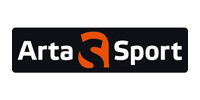   МОСКОМСПОРТ, АНО «АРТА-СПОРТ», МОК (Московская ореховая компания)                                                ОБЩЕЕ ПОЛОЖЕНИЕ Многоэтапный кубок по лыжным гонкам                                     «ИзмайловSKIй лыжный Фестиваль»  Общие сведения о спортивном мероприятии«ИзмайловSKIй лыжный Фестиваль» – городские открытые традиционные соревнования, проводимые в дни школьных каникул и новогодних праздников. Являются многоэтапным кубком по лыжным гонкам, состоящим из трех этапов, личное первенство в котором будет определяться на каждом отдельном этапе, так и по итогам всех этапов.                       Сроки и место проведения соревнований Программа проведения соревнований
                Требования к участникам соревнований и условия их допускаК участию в соревнованиях допускаются профессионалы и любители лыжного спорта, активные граждане, а также любители здорового образа жизни, имеющие соответствующую спортивную подготовку.            Все участники соревнований несут личную ответственность за состояние своего здоровья.                                 Условия подведения итоговПобедитель на отдельном этапе определяется по лучшему результату, показанному на дистанции в каждой возрастной группе.Начисление очков на каждом соревновательном этапе происходит по следующей системе:В зачет многоэтапного кубка по лыжным гонкам «Новогодний ИзмайловSKIй Фестиваль» идут участники, закончившие дистанцию минимум в двух гонках. Спортсмены, участвовавшие на одном этапе, на призовые места Кубка претендовать не могут.Победителем общего зачета становится спортсмен, набравший наибольшее количество очков в своей возрастной группе по итогам двух лучших гонок. При условии равенства очков у спортсменов, занявших призовые места в Кубке в своей возрастной группе, выше становится спортсмен, занявший более высокое место на 3-м этапе.                                                        НаграждениеПобедители и призеры на каждом этапе награждаются медалями, дипломами и призами. Награждение по итогам общего зачета будет проводиться по окончанию 3-го этапа соревнований.Победители общего зачета награждаются кубками, дипломами и призами. Призеры награждаются дипломами и призами.                                             РегистрацияПредварительная регистрация обязательна. Заявки принимаются до 15.00, 22.12.17 (I этап), 29.12.17 (II этап), 05.01.18 (III этап) на сайте arta-sport.ru.                       Телефоны для справок:            8-916-636-37-10 Ирина, 8-985-905-11-04 Карина.                     Проезд и схема соревновательной трассы                        Схема соревновательной трассы: http://лк-измайлово.рф/trassi/ (без учета стадиона).От станций метро «Шоссе Энтузиастов» или «Партизанская» любым транспортом до остановки кинотеатр «Слава», далее по подземному переходу до стадиона «Авангард».№ ЭтапСроки проведенияМесто проведения1I этап23.12.17 г. ВАО города Москвы, р-н Измайлово, ПИП «Измайлово», стадион «Авангард»2II этап30.12.17 г. ВАО города Москвы, р-н Измайлово, ПИП «Измайлово», стадион «Авангард»3III этап06.01.18 г. ВАО города Москвы, р-н Измайлово, ПИП «Измайлово», стадион «Авангард»№ЭтапПрограмма1I этапНачало соревнований в 11.00. Стиль передвижения свободный. Старт раздельный (одиночный). Дистанции от 1 до 10 км.2II этапНачало соревнований в 10.30. Стиль передвижения свободный. Старт массовый по забегам. Дистанции от 1 до 10 км.3 III этапНачало соревнований в 11.00. Стиль передвижения классический. Старт раздельный (одиночный). Дистанции от 1 до 15 км.Оргкомитет соревнований оставляет за собой право вносить изменения в программу проведения соревнований. Вся необходимая информация будет представлена на сайте arta-sport.ru.Оргкомитет соревнований оставляет за собой право вносить изменения в программу проведения соревнований. Вся необходимая информация будет представлена на сайте arta-sport.ru.Оргкомитет соревнований оставляет за собой право вносить изменения в программу проведения соревнований. Вся необходимая информация будет представлена на сайте arta-sport.ru.№№Сокращенное наименование группыПолноенаименование группыГод рождения1ДМ1, ДД1дети-мальчики, девочки первой группы2008 г.р. и мл.2ДМ2, ДД2дети-мальчики, девочки второй группы2006-2007 г.р.3Ю мл, Д млюноши, девушки младшего возраста2004-2005 г.р.4Ю ср, Д срюноши, девушки среднего возраста2002-2003 г.р.5Ю ст, Д стюноши, девушки старшего возраста2000-2001 г.р.6МЮ, ЖЮюниоры, юниорки1998-1999 г.р.7М0, Ж0мужчины, женщины основного возраста1997-1978 г.р.8М1, Ж1мужчины, женщины первой возрастной гр.1977-1968 г.р.9М2мужчины второй возрастной группы1967-1958 г.р.10Ж2женщины второй возрастной группы1967 г.р. и ст.11М3мужчины третьей возрастной группы1957-1948 г.р.12М4мужчины четвертой возрастной группы1947 г.р. и ст.МестоОчкиМестоОчкиМестоОчкиМестоОчки1601130212031102541229221932934813282318338443142724173475401526251635663816252615365736172427143748341823281338393219222912392103120213011401